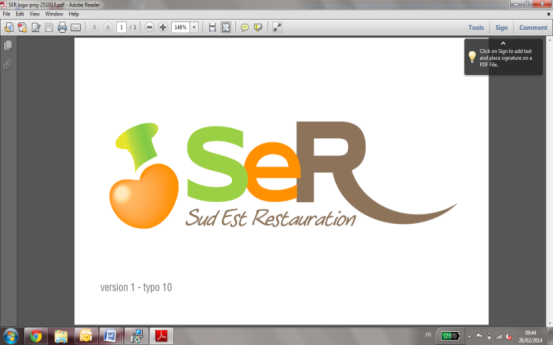 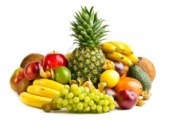 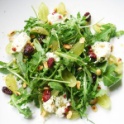 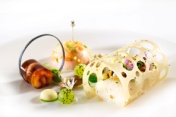 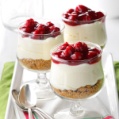 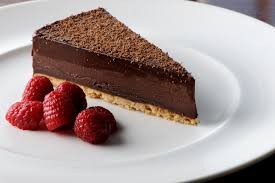 Menu du 06 au 12 décembre 2021SUBSTITUT VIANDE ET PORCDéjeunerDînerLundi 06/12Terrine de chèvre aux légumes Blanquette de veau Omelette aux fromagesEcraser de pommes de terre au romarin Bleu Chocolat liégeoisSalade verteQuiche fromagePoilée de champignons Fromage blanc Compote de fruitsMenus asiatiquesMardi 07/12 Nems au poulet salade verte et mentheAccras de poisson Emince de volaille sauce aigre doucePoisson aigre douce Riz cantonnais Fromage blancSalade de fruit exotique ColeslawPates aux saumonsComté Flan caramelMercredi 08/12Salade d’endives Galette de légumes sauce ProvençalePoêlé de légumesBrie Tarte chocolat BetteravesFlan de potironCroque fromage Fromage blanc Salade d’agrumesJeudi 09/12Salade et œufs durs  Langue de bœuf sauce piquantePâtes aux saumons Pâtes aux beurres Petits suissesPoire à la cannelleSalade verteTartifletteTartiflette aux poissons Kiri Mousse café Vendredi 10/12Poireaux vinaigrette Potée Croque fromage Tome blanche FruitsSalade d’endives noix Koulibiak (Pate feuilleté, saumon, épinard et poireaux) Riz à la tomate Fromage blanc Crème vanilleSamedi 11/12Salade de poivronsPoulet à la crèmePoisson à la crème Boulgour / Petits poisFromage blanc Paris BrestSalade verteTarte mamie  Légumes au pestoBuche de chèvre FruitDimanche12/12Terrine de poisson Canard à la normandeGalette de boulgour       Gratin dauphinoisCamembert Gâteau basqueCarottes râpéesQuenelles aux champignonsSamos Compote pomme